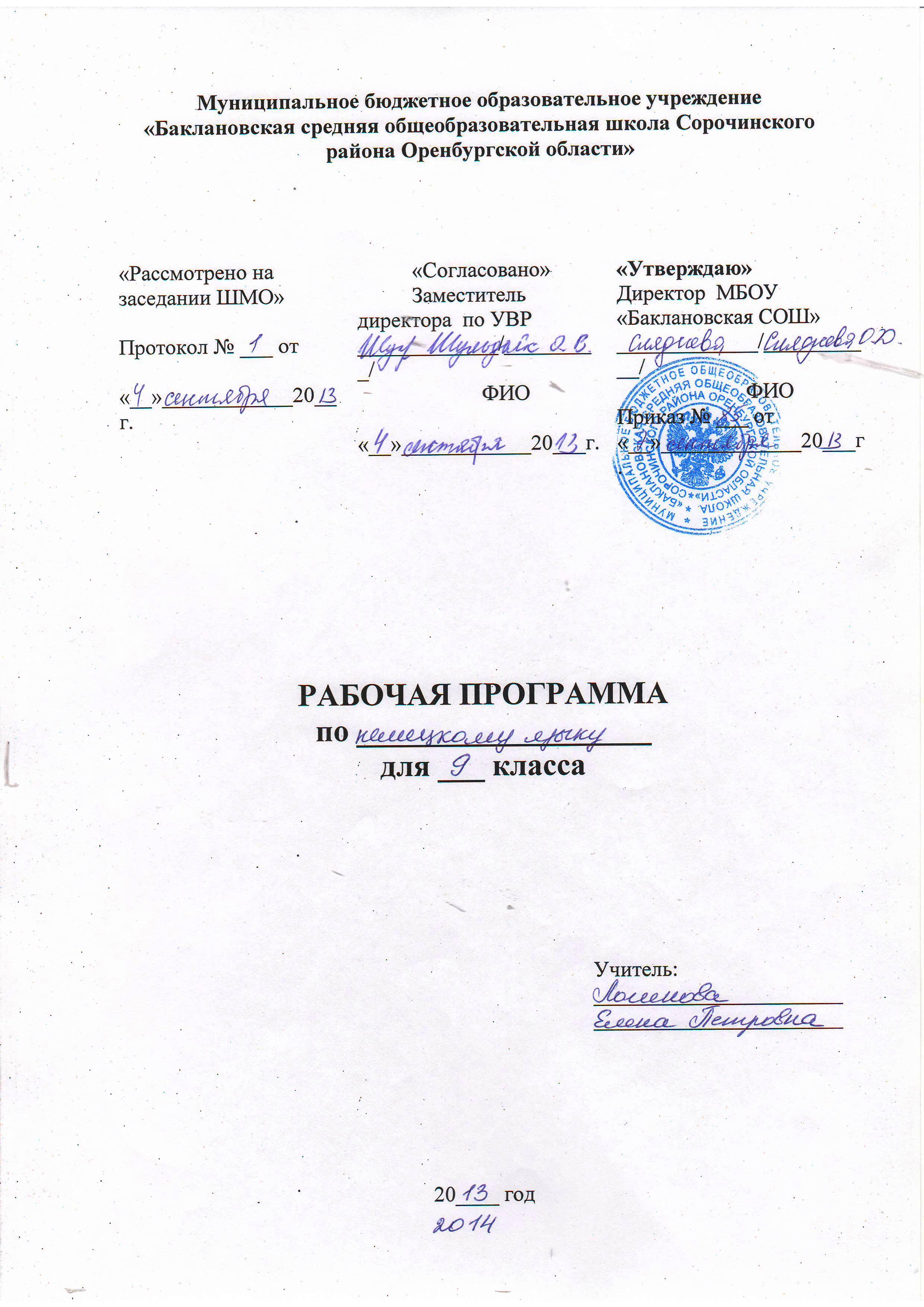                               Пояснительная запискаРабочая программа  учебного курса  немецкий язык разработана для обучения в 9  классе МБОУ «Баклановская средняя общеобразовательная школа»  и составлена в соответствии с  федеральным компонентом государственного образовательного стандарта (.), на основе рабочей программы общеобразовательных учреждений «Немецкий язык для 5-9 классов», Бим И.Л., (2011 г.) и материалам авторского учебно-методического комплекса Бим И.Л. Рабочая программа ориентирована на использование учебно-методического комплекта  «Deutsch. Schritte  5» для 9  класса общеобразовательных учреждений.
В состав УМК входит:
- учебник «Deutsch. Schritte 5». Авторы: Бим И.Л. М., Садомова Л.В-М., Просвещение, .-  рабочая  тетрадь на печатной основе.  Авторы:  Бим И.Л. Садомова Л.В;-аудиоприложение;
- книга для учителя „Lehrerhandbuch“. Авторы:  Бим И.Л. Садомова Л.В, Рабочая программа составлена на 102 ч., (в т.ч. количество часов для проведения контрольных работ 5),  в связи с уменьшением продолжительности учебного года до 34 учебных недель для учащихся 9 класса. Основное назначение иностранного языка состоит в формировании коммуникативной компетенции, т.е. способности и готовности осуществлять иноязычное межличностное и межкультурное общение с носителями языка.Цели обученияВыдвижение коммуникативной цели обучения иностранным языкам как специфичной именно для данного предмета позволило уточнить её содержание и ее состав.арт-май
 достопримечательности,овательные и воспитательные цели как бы включены в коммуникативную цель, делают её по своей сути
Имеется в виду обучение иноязычному общению – непосредственно устно-речевому и опосредованному через книгу – в единстве всех его функций:-  познавательной (ученик должен научиться сообщать и запрашивать информацию, извлекать, перерабатывать и присваивать её при чтении и аудировании),- регулятивной (ученик должен научиться выражать просьбу, совет, побуждать к речевым и неречевым действиям и понимать аналогичные речевые действия, обращённые к нему, а так же реагировать на них),-  ценностно-ориентационный (имеются в виду умение выражать мнение или оценку, формирование взглядов и убеждений, умение понять (умение принять или непринять) мнение другого);-  этикетной (речь идет об умении вступать в речевой контакт, оформлять своё высказывание и реагировать на чужое в соответствии с нормами речевого этикета, принятыми в странах изучаемого языка). Развитие всех этих функций средствами иностранного языка имеет огромный  образовательный, воспитательный и развивающий потенциал. Таким образом, развивающие, образовательные и воспитательные цели как бы включены в коммуникативную цель, делают её по своей сути интегративной.Содержание тем учебного курса.Основной содержательной линией программы является школьная тема, которая и объединяет следующие параграфы: Ferien und Bücher. Gehören sie zusammen?Die heutigen Jugendlichen. Welche Probleme haben sie?Die Zukunft beginnt schon jetzt. Wie steht’s mit der Berufswahl?Massenmedien. Ist es wirklich die vierte Macht?Требования к обучению продуктивным видам речевой деятельности

Говорение      На данном этапе желательно сформировать элементарную коммуникативную компетенцию в говорении и письме: школьники должны проявлять способность и готовность варьировать и комбинировать языковой материал, ориентируясь на решение конкретных коммуникативных задач в наиболее распространенных ситуациях общения. Требования к обучению диалогической речиШкольникам обеспечивается возможность научиться:
      1. Что-либо утверждать и обосновывать сказанное, т. е. решать комплексные коммуникативные задачи типа «Вырази свое мнение и обоснуй его» или «Сообщи партнеру о ... и вырази свое отношение к услышанному от него» и т. д.
      2. Вести групповое обсуждение (унисон, спор):
      — включаться в беседу;
      — поддерживать ее;
      — проявлять заинтересованность, удивление и т. п. (с опорой на образец или без него).
      3. Вести ритуализированные диалоги в стандартных ситуациях общения, используя речевой этикет (если необходимо — с опорой на разговорник, словарь). Требования к обучению монологической речиУченикам дается возможность:
      1. Делать краткое сообщение в русле основных тем и сфер общения: семейно-бытовой, учебно-трудовой, социокультурной применительно к своей стране, стране изучаемого языка 
      2. Выражать свое отношение к прочитанному, используя определенные речевые клише типа „Es hat mir gefallen/nicht gefallen... Eine besonders große Bedeutung hat ...“; „Den größten Eindruck hat auf mich ... gemacht“.
      3. Строить рассуждение по схеме: тезис + аргумент + резюме, т. е. что-то охарактеризовать, обосновать.
      Сочетать разные коммуникативные типы речи, т. е. решать комплексные коммуникативные задачи: сообщать и описывать, рассказывать и характеризовать с опорой на текст.Письмо. Требования к обучению письму. Школьники учатся:
      1. Письменно готовить краткую аннотацию с непосредственной опорой на текст.
      2. Заполнять анкету, формуляр, писать письмо.Требования к овладению продуктивными языковыми средствами

Произносительная сторона речи, графика, орфография      Школьники должны сохранять и  совершенствовать приобретенные знания, навыки и умения.Лексическая сторона речиУченикам предлагается овладеть дополнительно к усвоенным ранее 110—120 лексическими единицами, включающими устойчивые словосочетания и реплики-клише.
      Это прежде всего слова, обозначающие:
      — способы проведения немецкими школьниками летних каникул;
      — излюбленные места отдыха немцев в Германии и за ее пределами;
      — впечатления детей о каникулах, о внешнем виде друг друга после летнего отдыха;
           — проблемы чтения (читать — значит общаться; читая немецкие книги, мы можем продолжить путешествие по Германии);
      — что читает молодежь в Германии;
      — что мы знаем о немецкой поэзии, о таких ее представителях, как Гете, Шиллер, Гейне;
      — что предлагает своим читателям каталог современной детской литературы;
      — какие книги мы читаем с удовольствием, какие нет.
- проблемы современных подростков, молодёжные субкультуры;
- ряд профессий;
- каковы планы на будущее у современной молодёжи;
- средства массовой информации, их влияние на человека. 
Грамматическая сторона речиСинтаксисУченикам предлагаются для активного использования в речи временные придаточные предложения с союзами als, wenn. Требования к обучению рецептивным видам речевой деятельности      На третьем этапе необходимо достичь сформированности элементарной коммуникативной компетенции в области аудирования и продвинутой коммуникативной компетенции применительно к чтению. Учащиеся овладевают в достаточной мере ознакомительным и изучающим видами чтения, а также приемами просмотрового чтения.Аудирование      Школьники учатся:
      1. Воспринимать на слух и понимать монологическое сообщение, относящееся к разным коммуникативным типам речи (описание, сообщение, рассказ), содержащее отдельные незнакомые слова, о значении которых можно догадаться по контексту или сходству слов с родным языком.
      2. Воспринимать на слух аутентичный текст и выделять его основную мысль.
      3. Воспринимать на слух и понимать основное содержание диалогов (интервью, обмен мнениями и т. п.), т. е. понимать, о чем идет речь.Чтение      Школьникам обеспечивается возможность:
      1. Прочитать и понять основное содержание легких аутентичных текстов, содержащих новые слова, о значении которых можно догадаться на основе контекста, словообразования, сходства с родным языком, а также опуская те новые слова, которые не мешают пониманию основного содержания текста (ознакомительное чтение).
      2. Найти в процессе чтения основную мысль (идею) текста, разграничить существенные и второстепенные факты в содержании текста, проанализировать отдельные места, определяя подлежащее, сказуемое для полного понимания частично адаптированных и простых аутентичных текстов разных жанров, содержащих значительное количество незнакомых слов, используя при необходимости словарь (изучающее чтение).
      3. Пользоваться в процессе чтения сносками, лингвострановедческим комментарием к тексту и грамматическим справочником.
      4. Просмотреть несложный текст (несколько небольших текстов) в поисках нужной (интересующей) информации, т. е. овладеть приемами просмотрового чтения (прогнозирование содержания по заголовку, выделение наиболее значимой для читающего информации).Речевые уменияГоворениеДиалогическая речь. Развитие у школьников диалогической речи на средней ступени предусматривает  овладение ими  умениями вести диалог  этикетного характера, диалог-расспрос, диалог-побуждение к действию и диалог-обмен мнениями, а также их комбинации: Речевые умения при ведении диалогов этикетного характера:начать, поддержать и закончить разговор;поздравить, выразить пожелания и отреагировать на них; выразить благодарность;вежливо переспросить, выразить согласие/ отказ.Объем этикетных диалогов – до 4 реплик со стороны каждого учащегося.Речевые умения при ведении диалога-расспроса:запрашивать и сообщать фактическую информацию (Кто? Что? Как? Где? Куда? Когда? С кем? Почему?),  переходя с позиции спрашивающего на позицию отвечающего;целенаправленно расспрашивать, «брать интервью».Объем данных диалогов – до 6 реплик со стороны каждого учащегося.Речевые умения при ведении диалога-побуждения к действию:обратиться с просьбой и выразить готовность/отказ ее выполнить;дать совет и принять/не принять его;пригласить к действию/взаимодействию и согласиться/не согласиться принять в нем участие;сделать  предложение  и  выразить  согласие/несогласие,  принять  его, объяснить причину.Объем данных диалогов –  до 4  реплик со стороны каждого учащегося.Речевые умения при ведении диалога – обмена мнениями:выразить точку зрения и согласиться/не согласиться с ней;высказать одобрение/неодобрение;выразить сомнение;выразить       эмоциональную        оценку        обсуждаемых        событий (радость/огорчение, желание/нежелание);выразить эмоциональную поддержку партнера, в том числе с помощью комплиментов.Объем диалогов  - не менее 5-7 реплик со стороны каждого учащегося.
При участии в этих видах  диалога и их комбинациях школьники решают различные коммуникативные задачи, предполагающие развитие и совершенствование культуры речи и соответствующих речевых  умений.Монологическая речь. Развитие монологической речи на средней ступени предусматривает овладение учащимися следующими умениями:кратко   высказываться   о   фактах   и   событиях,   используя   основные коммуникативные типы речи  (описание,  повествование,  сообщение, характеристика), эмоциональные и оценочные суждения;передавать содержание, основную мысль прочитанного с опорой на текст; делать сообщение в связи с  прочитанным  текстом.выражать и аргументировать свое отношение к прочитанному/услышанному.Объем монологического высказывания – до 12 фраз.АудированиеВладение умениями понимать на слух  иноязычный текст предусматривает понимание несложных  текстов с разной глубиной и точностью проникновения в их содержание (с пониманием основного содержания, с выборочным пониманием и полным пониманием текста) в зависимости от коммуникативной задачи и функционального типа текста.При этом предусматривается развитие следующих умений:прогнозировать содержание устного текста по  началу сообщения и выделять основную мысль в воспринимаемом на слух тексте;выбирать главные факты, опуская второстепенные;выборочно   понимать   необходимую   информацию   в       сообщениях прагматического характера с опорой на языковую догадку, контекст;игнорировать незнакомый языковой материал,  несущественный для понимания. Содержание текстов должно соответствовать возрастным особенностям и интересам учащихся 9 классa, иметь образовательную и воспитательную ценность.Время звучания текста – 1,5-2 минуты.Чтение Школьники учатся читать и понимать аутентичные тексты с различной глубиной и точностью проникновения в их содержание (в зависимости от вида чтения): с пониманием основного содержания (ознакомительное чтение); с полным пониманием содержания (изучающее чтение); с выборочным пониманием нужной или интересующей информации (просмотровое/поисковое чтение).Содержание текстов должно соответствовать возрастным особенностям и интересам учащихся 9 класса, иметь образовательную и воспитательную ценность, воздействовать на эмоциональную сферу школьников. Независимо от вида чтения возможно использование двуязычного словаря.Чтение с пониманием основного содержания текста осуществляется на аутентичных материалах, отражающих особенности быта, жизни, культуры стран изучаемого языка.Умения чтения, подлежащие формированию:определять тему, содержание текста по заголовку;выделять основную мысль;выбирать главные факты из текста, опуская второстепенные;устанавливать логическую последовательность основных фактов/ событий в тексте.Объем текста – до 500 слов.Чтение с полным пониманием текста осуществляется на облегченных аутентичных текстах разных жанров.Умения чтения, подлежащие формированию:полно    и    точно    понимать    содержание    текста    на    основе    его информационной переработки (языковой догадки, словообразовательного и грамматического анализа , выборочного перевода, использование страноведческого комментария);оценивать полученную информацию, выразить свое мнение;прокомментировать/объяснить те или иные факты, описанные в тексте.Объем текста - до 600 слов.Чтение с выборочным понимание нужной или интересующей информации предполагает умение просмотреть аутентичный  текст, (статью или несколько статей из газеты, журнала, сайтов Интернет) и выбрать информацию, которая необходима или представляет интерес для учащихся.Письменная речьОвладение письменной речью предусматривает развитие следующих умений:делать выписки из текста;писать короткие поздравления с днем рождения, другими праздниками, выражать пожелания; (объемом 30-40 слов, включая написание адреса);заполнять    бланки     (указывать     имя,    фамилию,    пол,    возраст, гражданство, адрес);писать личное письмо по образцу/ без опоры на образец (расспрашивать адресат   о   его   жизни,   делах,   сообщать   то   же   о   себе,   выражать благодарность, просьбу), используя материал одной или нескольких тем, усвоенных в устной речи и при чтении,  употребляя необходимые формулы речевого этикета (объем личного письма 80-90 слов, включая адрес).Успешное овладение немецким языком  на допороговом уровне (соответствующем международному стандарту) предполагает развитие учебных и компенсаторных умений при обучении говорению, письму аудированию и чтению. На средней ступени обучения у учащиеся развиваются такие специальные учебные умения как:осуществлять информационную переработку иноязычных текстов, раскрывая разнообразными способами значения новых слов, определяя грамматическую форму;пользоваться словарями и справочниками, в том числе электронными;участвовать в проектной деятельности, в том числе межпредметного характера, требующей использования иноязычных источников информации. В основной школе также целенаправленно осуществляется развитие компенсаторных умений  - умений выходить из затруднительных положений при дефиците языковых средств, а именно: развитие умения использовать при говорении переспрос, перифраз, синонимичные средства, мимику, жесты, а при чтении и аудировании -  языковую догадку, тематическое прогнозирование содержания, опускать/игнорировать информацию, не мешающую понять основное значение текста. Социокультурные знания и уменияШкольники учатся осуществлять межличностное и межкультурное общение, применяя знания о национально-культурных особенностях своей страны и страны/стран изучаемого языка, полученные на уроках иностранного языка и в процессе изучения других предметов (знания межпредметного характера).Они овладевают знаниями о:значении немецкого языка в современном мире;наиболее употребительной тематической  фоновой лексики и реалиях  при изучении учебных тем (традиции в питании,  проведении выходных дней,  основные национальные праздники, этикетные особенности посещения гостей, сферы обслуживания); социокультурном портрете стран ( говорящих на изучаемом языке) и культурном  наследии стран изучаемого языка.;речевых различиях в ситуациях формального и неформального общения в рамках изучаемых предметов речи.Предусматривается также овладение умениями:представлять родную страну и  культуру на иностранном языке;оказывать  помощь  зарубежным  гостям   в  ситуациях  повседневного общения..Требования к уровню подготовки выпускников.  В результате изучения немецкого языка ученик долженЗнать/понимать:основные значения изученных лексических единиц (слов, словосочетаний); основные способы словообразования (аффиксация, словосложение, конверсия);особенности структуры простых и сложных предложений изучаемого иностранного языка; интонацию различных коммуникативных типов предложений;признаки изученных грамматических явлений (видо-временных форм глаголов, модальных глаголов и их эквивалентов, артиклей, существительных, степеней сравнения прилагательных и наречий, местоимений, числительных, предлогов);основные нормы речевого этикета (реплики-клише, наиболее распространенная оценочная лексика), принятые в стране изучаемого языка;роль владения иностранными языками в современном мире, особенности образа жизни, быта, культуры стран изучаемого языка (всемирно известные достопримечательности, выдающиеся люди и их вклад в мировую культуру), сходство и различия в традициях своей страны и стран изучаемого языка;Уметь: говорениеначинать, вести/поддерживать и заканчивать беседу в стандартных ситуациях общения, соблюдая нормы речевого этикета, при необходимости переспрашивая,  уточняя;расспрашивать собеседника и отвечать на его вопросы, высказывая свое мнение, просьбу, отвечать на предложение собеседника согласием/отказом, опираясь на изученную тематику и усвоенный лексико-грамматический материал;рассказывать о себе, своей семье, друзьях, своих интересах и планах на будущее, сообщать краткие сведения о своем городе/селе, о своей стране и стране изучаемого языка;делать краткие сообщения, описывать события/явления (в рамках пройденных тем), передавать основное содержание, основную мысль прочитанного или услышанного, выражать свое отношение к прочитанному/услышанному, давать краткую характеристику персонажей;использовать перифраз, синонимичные средства в процессе устного общения;аудированиепонимать основное содержание кратких, несложных аутентичных прагматических текстов (прогноз погоды, программы теле/радио передач, объявления на вокзале/в аэропорту) и выделять для себя значимую информацию;понимать основное содержание несложных аутентичных текстов, относящихся к разным коммуникативным типам речи (сообщение/рассказ), уметь определить тему текста, выделить главные факты в тексте, опуская второстепенные;использовать переспрос, просьбу повторить;чтениеориентироваться в иноязычном тексте: прогнозировать его содержание по заголовку;читать аутентичные тексты разных жанров преимущественно с пониманием основного содержания (определять тему, выделять основную мысль, выделять главные факты, опуская второстепенные, устанавливать логическую последовательность основных фактов текста);читать несложные аутентичные тексты разных жанров с полным и точным пониманием, используя различные приемы смысловой переработки текста (языковую догадку, анализ, выборочный перевод), оценивать полученную информацию, выражать свое мнение;читать текст с выборочным пониманием нужной или интересующей информации;письменная речьзаполнять анкеты и формуляры;писать поздравления, личные письма с опорой на образец: расспрашивать адресата о его жизни и делах, сообщать то же о себе, выражать благодарность, просьбу, употребляя формулы речевого этикета, принятые в странах изучаемого языка.Использовать приобретенные знания и умения в практической деятельности и повседневной жизни для:социальной адаптации; достижения взаимопонимания в процессе устного и письменного общения с носителями иностранного языка, установления межличностных и межкультурных контактов в доступных пределах;создания целостной картины полиязычного, поликультурного мира, осознания места и роли родного и изучаемого иностранного языка в этом мире;приобщения к ценностям мировой культуры как через иноязычные источники информации, в том числе мультимедийные, так и через участие в школьных обменах, туристических поездках, молодежных форумах; ознакомления представителей других стран с культурой своего народа; осознания себя гражданином своей страны и мира.Перечень учебно-методических средств обучения.

1. Используемая линия УМК: Учебник (Книга для учащихся), Рабочая тетрадь, Книга для учителя.
Демонстрационные грамматические таблицы, тематические картины.
Аудиоприложение.(CD,кассеты)

 2.Литература 
1.  Новый немецко-русский и русско-немецкий словарь, М., Оникс, 20032. Бим И.Л. Программы общеобразовательных учреждений. Немецкий язык. 5-9 класс. М., Просвещение, 20113.  Бим И. Л., О. В. Каплина. „Übung macht den Meister“. Сборник упражнений по грамматике немецкого языка для 5-9 классов общеобразовательных учреждений. М.: Просвещение, 2002.4.С.А.Черникова. Дидактический материал по немецкому языку. 2-11 классы, Волгоград, 20055. Федеральный  компонент государственного образовательного стандарта
6. Якимкина В.Г.  Увлекательные игры на уроках немецкого языка, М., Дрофа, 20077.Т.П.Сухова. Внеклассные мероприятия по немецкому языку. Волгоград, Экстремум, 2005.8.Л.Н.Яковлева. Олимпиада по немецкому языку. М., Март, 20019. О.И.Боброва. Олимпиадные задания по немецкому языку. Волгоград, Учитель, 200710.О.А.Радченко, М.Д.Бузоева и др. Немецкий язык. Всероссийские олимпиады. М., Просвещение, 2012
11.Иностранные языки в школе.Оборудование и приборыКлассная доска с набором приспособлений для крепления таблиц, фотографий и картинок.Мультимедийный проектор(входит в материально-техническое обеспечение школы)Компьютер  (входит в материально-техническое обеспечение школы).№Раздел и тема урока.Кол.часовЗнания, умения, навыкиДата по плануДата факт. провед.Ferien, ade! (Wiederholungskurs)91Каникулы прошли.1-знать лексику по теме «Летние каникулы»,-уметь читать подписи к рисункам и рассказывать где и как немецкая молодежь проводит каникулы2Каникулы в Австрии.1-уметь читать текст с пониманием основного содержания, высказываться по теме.-уметь употреблять придаточные дополнительные3Германия места отдыха.1-уметь читать текст с пониманием основного содержания, определять жанр текста, находить в тексте рекомендации о проведении каникул в Германии4-5Летние каникулы. Что ты делал этим летом?2-знать лексику по теме «Летние каникулы»,-уметь работать с ассоциограммой, пополнять словарные гнезда, анализировать многозначность слова,-уметь рассказывать о летних каникулах6Пассив.1-уметь образовывать формы Präsns Passiv, Präteritum Passiv, переводить на русский язык, употреблять в речи7Школа в Германии.1-знать лексику по теме,-уметь комментировать схему, сравнивать немецкую систему школьного образования с систмой образования в нашей стране8Международная школа.1-уметь читать текст с пониманием основного содержания, находить в тексте определенную информацию и отвечать на вопросы9Контроль домашнего чтения.1- уметь читать текст с пониманием основного содержания, выполнять тестовые задания1.Ferien und Bücher. Gehören sie zusammen?251. Lesen bedeutet sich informieren.710Что читает немецкая молодежь?1-уметь читать высказывания с помощью словаря, выражать свое согласие/несогласие с прочитанным,-уметь читать стихотворение, переводить с использованием сносок и отвечать на вопрос, что значит правильно читать 11Г.Фаллада «В те далекие детские годы».1-уметь читать художествнный текст, осуществлять поиск в тексте немецких эквивалентов к русским предложениям12Немецкие классики. Стихотворения Гете, Шиллера, Гейне.1-уметь воспринимать на слух стихотворения, читать вместе с диктором, сравнивать с литературным переводом13-14М.Пресслер «Горький шоколад».2-уметь читать художественный текст с пониманием основного содержания, выражать свое отношение к персонажам, выполнять тестовые задания, кратко рассказывать содержание15Комиксы.1-уметь читать комиксы, формулировать их смысл, отвечать на вопросы по содержанию16В книжной лавке.1-уметь составлять диалог по образцу, соблюдая речевой этикет2.Wortschatz: ohne Wörter keine Rede. Oder?617Читать нужно уметь.1-уметь употреблять новую лексику в разных сочетаниях,-уметь читать текст с полным пониманием с поиском информации18Книжные каталоги.1-уметь отвечать на вопросы, используя информацию о каталогах детской и юношеской литературы 19Литературные жанры.1-знать оценочную лексику для характеристики книги, ее персонажей,-уметь употреблять ее в речи20Любимые литературные герои.1-знать оценочную лексику для характеристики персонажей,-уметь характеризовать персонажи21История в картинках.1-уметь описывать серию рисунков22Книги, которые я читаю.1-уметь рассказывать о книгах с опорой на лексико-семантическую таблицу3.Hören und verstehen müssen Hand in Hand gehen.123Истории о писателях.1-уметь воспринимать на слух анекдоты об известных немецких писателях и отвечать на вопросы по содержанию4.Grammatik ordnet die Sprache und erklärt sie.324Долгий путь книги. Пассив.1- знать образование формы Präsеns Passiv, Präteritum Passiv, -уметь переводить на русский язык, употреблять в речи, рассказывать с опорой на картинки о создании книги, используя пассив25Временные формы пассива.1-уметь выводить правило об употреблении форм пассива, опираясь на схемы, -уметь читать текст с опорой на перевод незнакомых слов и выполнять тестовые задания26Придаточные предложения цели.1-уметь различать использование в предложении um..zu + Infinitiv u damit-Sätze,-уметь читать диалог и разыгрывать сценку5.Sprechen, seine Gedanken zum Ausdruck bringen: ist das nicht wichtig für die Kommuniketion?327-28О читательских пристрастиях.2-уметь читать полилог по ролям, членить его на мини-диалоги, инсценировать и составлять свой по аналогии29Последняя книга.1--уметь читать художественный текст с пониманием основного содержания, кратко пересказывать его,-уметь рассказывать по аналогии о последней картине..6.Wiederholung und Selbstkontrolle spielen eine große Rolle.530-31Повторение.2-знать лексический материал по теме,-уметь применять полученные ЗУН в новых ситуациях общения,-уметь давать совет по прочтению книги и обосновывать его,-уметь читать историю и прогнозировать ее концовку32Проверочная работа.1-уметь применять полученные ЗУН в ситуациях контроля33Контроль домашнего чтения.1-уметь читать художественные тексты и выполнять тестовые задания34Из немецкой классики.1-уметь читать художественный текст, осуществлять поиск описания природы и выражать свое мнениеII.Die heutigen Jugendlichen. Welche Probleeme haben Sie?211. Lesen bedeutet sich informieren.635Расслоение молодежи на подкультуры.1-уметь читать журнальную статью с опорой на фонограмму с пониманием основного содержания, формулировать основную мысль36Что сегодня важно для молодежи?1-уметь воспринимать полилог на слух, читать, отвечать на вопросы, что для говорящих важно и чего они боятся, осуществлять перенос на себя37Проблемы молодежи.1-уметь давать толкование проблем38Молодежь и общество.1-уметь читать текст с полным пониманием, воспроизводить его содержание, составлять рассказ по аналогии39Современная молодежь.1- уметь сравнивать проблемы немецкой молодежи с проблемами нашей молодежи, рассказывать о проблемах своих друзей40Конфликты с родителями.1-уметь читать текст, отвечать на вопросы с опорой на ассоциограмму, прогнозировать действия персонажей2.Wortschatz: ohne Wörter keine Rede. Oder?441А как у нас?1-уметь читать предложения и отвечать на вопрос «А как у нас?»,-уметь заменять в предложениях слова и словосочетания синонимами,-знать способы словообразования и расширять словарь42Чего боится современная молодёжь?1-уметь употреблять лексику в разных сочетаниях и рассказывать по теме43Твои проблемы.1-уметь сообщать о своих проблемах с опорой на вопросы44Проблемы насилия.1-уметь читать и переводить предложения, содержащие новую лексику и отвечать на вопрос с помощью схемы, давать толкование слова «насилие»3.Grammatik ordnet die Sprache und erklärt sie.345-46Инфинитивные обороты.2 -уметь читать советы психолога и переводить их на русский язык, выделять инфинитивные обороты и делать вывод об их употреблении, переводе,-уметь завершать предложения и составлять по образцу4.Hören und verstehen müssen Hand in Hand gehen.147Телефон доверия.1-уметь воспринимать на слух текст, выполнять тестовые задания на его понимание, выражать свое мнение по поводу телефона доверия5.Sprechen, seine Gedanken zum Ausdruck bringen: ist das nicht wichtig für die Kommuniketion?348Что важно для молодежи сегодня.1-уметь читать повторно полилог, отвечать на вопросы по данной проблеме, инсценировать полилог49Советы психолога.1-уметь читать высказывания психологов о трудностях взросления и отмечать то, с чем согласен/согласна,-уметь разыгрывать ситуативные сценки50Взрослые о молодёжи.1-уметь читать высказывания и переносить информацию на себя6.Wiederholung und Selbstkontrolle spielen eine große Rolle.551-52Повторение.2-знать лексический материал по теме,-уметь применять полученные ЗУН в новых ситуациях общения,-уметь читать журнальную статью и выбирать проблемы значимые для себя,-уметь читать художественный текст с пониманием основного содержания, осуществлять поиск информации, выражать свое мнение о персонажах и обосновывать его, прогнозировать содержание53Проверочная работа.1-уметь применять полученные ЗУН в ситуациях контроля54Контроль домашнего чтения.1-уметь читать художественные тексты и выполнять тестовые задания55Из современной немецкой литературы.1-уметь читать текст с опорой на комментарий и сноскиIII.Die Zukundt beginnt schon jetzt. Wie steht’s mit der Berufswahl?211. Lesen bedeutet sich informieren.356Система образования в Германии.1-уметь читать схему и комментарий к ней, анализировать и обсуждать прочитанное57Профессиональное образование в Германии.1-уметь читать текст с полным пониманием и комментировать прочитанное с опорой на таблицу и пояснения к ней58Проблемы выпускников при выборе профессии.1-уметь извлекать информацию из диаграммы и комментировать данные в ней.-уметь извлекать информацию из статей журнала и обмениваться ею в группах2.Wortschatz: ohne Wörter keine Rede. Oder?259Выбор профессии нелегкая проблема.1-знать лексику по теме, расширять словообразователь -ный запас за счет однокоренных слов,-уметь завершать неполные предложения, используя новую лексику60Крупнейшие предприятия Германии.1-уметь читать таблицу, извлекать информацию и комментировать ее3.Grammatik ordnet die Sprache und erklärt sie.461-62Местоименные наречия.2-уметь определять управление глаголов, вычленять местоименные наречия, задавать вопросы к предложениям с местоименными наречиями63-64Инфинитивные обороты.2-знать инфинитивные обороты, их употребление,-уметь рассказывать о своих планах на будущее4.Hören und verstehen müssen Hand in Hand gehen.265Сельскохозяйственные профессии.1-знать лексику по теме «Профессии»,-уметь воспринимать на слух текст, выполнять тест с целью проверки понимания, передавать содержание теста в письменной форме66Поворот  в судьбе благодаря другу.1-уметь понимать на слух текст, формулировать основную мысль, делить на смысловые части, отвечать кратко на вопросы 5.Sprechen, seine Gedanken zum Ausdruck bringen…467Что важно при выборе профессии.1-уметь выражать свое мнение по теме,-уметь читать в группах высказывания и обсуждать прочитанное и инсценировать тексты68-69Твои планы на будущее.2-уметь рассказывать о планах на будущее с опорой на лексико-семантическую таблицу70О профессии стюардессы мечтают многие.1-уметь слушать текст с пониманием основного содержания и выполнять тест на проверку понимания6.Wiederholung und Selbstkontrolle spielen eine große Rolle.671-72Повторение.2-знать лексический материал по теме,-уметь применять полученные ЗУН в новых ситуациях общения,- уметь извлекать информацию из диаграммы и комментировать ее73Шлиман и его мечта о Трое.1-уметь читать текст с пониманием основного содержания, высказывать мнение о его методе изучения иностранных языков74Повторение языкового и речевого материала.1-знать лексический материал по теме,-уметь применять полученные ЗУН в новых ситуациях общения75Проверочная работа.1-уметь применять полученные ЗУН в ситуациях контроля76Контроль домашнего чтения.1-уметь читать художественные тексты и выполнять тестовые заданияIV.Massenmedien. Ist es wirklich die vierte Macht?261. Lesen bedeutet sich informieren.677Задачи средств массовой информации.1-уметь читать с опорой на фонограмму учебный текст и коротко формулировать его основное содержание с опорой на ассоциограмму78Немецкие газеты и журналы.1-уметь ориентироваться в немецкой прессе, читать газетные статьи и обмениваться информацией, выполнять тестовые задания79Телевидение – самое популярное СМИ.1-уметь осуществлять просмотровое чтение, находить заданную информацию80О вредных пристрастиях.1-уметь читать журнальную статью и высказываться по поводу того, почему телевидение привлекательно для молодежи,-уметь извлекать информацию из карикатур и выбирать подписи81-82Компьютер и его место в жизни.2-уметь читать статью с пониманием основного содержания, выражать свое мнение о Денисе и его увлечении и о роли компьютера в нашей жизни2.Wortschatz: ohne Wörter keine Rede. Oder?383Что значит слово “Macht”.1-знать новую лексику и использовать ее в тренировочных упражнениях,-уметь читать текст со словарем, осуществляя выборочный перевод, отвечать на вопросы и кратко пересказывать84Школа и интернет.1-уметь читать статью с опорой на словарь, формулировать основную мысль85Радио «Немецкая волна»1-уметь читать с полным пониманием содержания со словарем,-уметь восполнять неполные предложения, работать над гнездами слов с опорой на словарь4.Hören und verstehen müssen Hand in Hand gehen.286-87Проект «Газета в школе».2-уметь воспринимать на слух текст, выражать свое мнение о проекте, переносить информацию на себя3.Grammatik ordnet die Sprache und erklärt sie.488Предлоги.1-знать предлоги с Dat., Akk. и предлоги с двойным управлением,-уметь определять падеж существительных после предлогов89Предлоги с родит.пад.1-уметь употреблять предлоги с Gen.,90-91Союз wenn. Придаточные времени и условные.2-знать многозначность союза wenn,-уметь задавать вопросы к придаточным предложениям и переводить их на русский язык5.Sprechen, seine Gedanken zum Ausdruck bringen…492Что думают члены одной семьи о средствах массовой информации.1-уметь задавать вопросы собеседнику и отвечать на вопросы,-уметь слушать мнения о СМИ, выполнять тестовые задания и инсценировать полилог93Телевидение: за и против.1-уметь читать научно-популярный текст, выражать свое мнение, участвовать в дискуссии94Компьютер: за и против.1-уметь читать научно-популярный текст, находить основную мысль и подпись к карикатуре, участвовать в дискуссии, выражать свое мнение о Денисе95Письмо психологу.1-уметь понимать на слух письмо в редакцию и ответ на него психолога, выполнять тестовые задания и высказывать свое мнение6.Wiederholung und Selbstkontrolle spielen eine große Rolle.796-97Повторение языкового и речевого материала.2-знать лексический материал по теме,-уметь применять полученные ЗУН в новых ситуациях общения, -уметь читать текст с пропусками и восполнять их, используя лексику по теме,-уметь объяснять смысл карикатуры и выражать вое отношение к рисунку.-уметь писать объявления по образцу98-99Проверочная работа.2-уметь применять полученные ЗУН в ситуациях контроля100Контроль домашнего чтения.1-уметь читать художественные тексты и выполнять тестовые задания101102Обобщающее повторение2- уметь систематизировать полученные за год знания,-уметь читать текст, определять его основную мысль, высказывать свое мнение о прочитанном